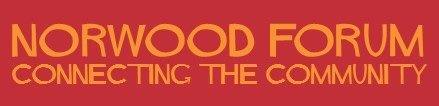  Norwood Forum Committee Wednesday 20 November 2019 at 7:00pmThe Hope, 49 Norwood High Street, West Norwood, SE27 9JS Minutes Present: Ana Capone (ACa), Anne Crane (ACr), James Davis (JD), Kim Hart (KH) (Vice-Chair), Gloria Orosungunleka (GO), Noshir Patel (NP) (Treasurer), Sunil de Sayrah (SdS) (Chair) and Philip Virgo (PV)Apologies: Colin Fenn (CF) and Su McLaughlin (SMcL) (absence); Gloria Orosungunleka (GO) (lateness)Also present: Councillor Jackie Meldrum (JM); Gerry Evans (GE) (Lambeth Council); Tim Stephens (TS) (Administrator)Sunil de Sayrah in the ChairNotes of the previous meeting (16.10.19)Approved.Gerry Evans was welcomed to her first meeting, having replaced Sarah Coyte as LFN contact. Norwood Community Safety PartnershipWritten report sent by email prior to meeting and tabled covered preparation and outline outcomes from meeting held the previous day, and information on Scouting. PV saw the meeting held the previous day as a coalition of the willing, joining up the various plans and the statutory organisations, and working on the basis that decisions had to be funded by those present. The meeting had covered work with residents of a short stay children’s home at Tulse Hill, use of the London Village Network platform, youth and faith group linkages, schools programmes, and co-operation with Lambeth Council.  The next meeting was likely to be at the end of January/early February once volunteers had been obtained to support the Norwood Consortium.Window Wanderland No written report. The preparation was on schedule (following the toolkit programme of actions), and KH gave a run down on what has been achieved and what is left to do:Three banners had been purchased for display in West Norwood town centre: St. Lukes, Thames Water hoardings and Salvation Army.Festival web page had attracted over 1247 visits, with 42 participants so far (the advice was many people signed up only a day or two before the event started).10,000 leaflets had been delivered locally, courtesy of Station to Station and Feast.Posters were on display in all shopping centres etc in the three wards.The next edition of Lambeth Talk would include a listing.School packs had been delivered to 11 schools.Local friends groups, TAs/RAs and local councillors had all been sent informationFriday’s newsletter would be Window Wanderland themed.A further social media campaign was imminent.Work was underway to decorate the Community Windows at Library & Picturehouse and shop windows along Norwood Road with silhouettes of birds. (supported by Station to Station)There would be a launch event at 6pm on Friday 29 November Library & Picturehouse, and Committee members help would be greatly appreciated. Support from committee members for other tasks would be sought by follow-up email.Chair’s reportRecent activity had included:Political hustings: XR, mums for lungs and others were holding an event on 27 November at Portico Gallery. East Dulwich Forum had a daytime event on 29 November. Herne Hill Forum were organising an event on 3 December and it was agreed that Norwood Forum would co-promote that event.Trees: outcome of the Wolfington Road site visit was awaited – problems with laid services were identified. There was no progress on the other two pavement renewal sites (Gipsy Hill (part) and Park Hall Road), or the empty tree pits. A further meeting with the Lambeth Council tree officer, BID and Open Orchard was to be held the following week.Blue Plaques in Norwood Road etc shop windows: quote obtained from London Signs for printed decal (sticky front plastic) blue plaque. Some 30 plus sites were ready, mostly as a result of earlier work by CF. SdS, CF and TS to progress via email if expected project meeting was not feasible. The intention was to develop the project over time with more sites and a possible audible trail. Further ideas would be sought via social media, with possible funding to be sought from BID. History events with the Norwood Society: SdS was to establish if the 9 January and 18 June 2020 events could be swoppedTulse Hill station: SdS had arranged the installation of a community bookcase and his late mother’s book collection would be used as base stock, and his wife would decorate it. PV was exploring access to national train company funding for community safety initiatives. Treasurer’s report NP would submit an interim set of accounts to the next meeting. PV would seek approval to switch agreed £500 funding to the Norwood Consortium work. GE reported that with the end of the current three year funding regime, the future of LFN funding should be known in January 2020.Planning applications and pre-applicationsNoted written report from ACr prior to meeting covering:Site behind Texaco appeal to be heard at an informal hearing next month – and Knowles proposals for adjacent small site also refused.Dalton Street withdrawn.White Hart, Tulse Hill: application refusedSouthwark Metals, Windsor Grove : no further news339 Norwood Road and 3 Thurlow Park Road: new residential development of up to seven storeys; had attracted many objections and NAG were to object on height, density and appearance grounds. Agreed Norwood Forum should submit own objection – NP to draft (closing date was 22 November but representations a few days later would be accepted).Old Dairy, Rosendale Road: development was to be commended; NP to draft representations of support once planning application had been submitted (subject to the detail).  Local economy PV was to meet with a local film company Blue Banana now housed at Portico Gallery the next day and hoped they would lead on an initiative to improve local broadband. Forum community co-ordination roleLFN (from SdS): a Council timebank initiative (each employee could do three paid days community work); more information was expected at the next LFN meeting.Picturehouse signage (from SdS): met with Picturehouse manager and NAG the previous day. Presentation of internal and external proposals made. Proposals to be considered at a Building User Group meeting or by email prior to submission of revised planning application.    NPA (from SdS): the Chair (Tom Venables) had made progress with the draft neighbourhood plan and help was needed in writing up sections. Friends of Tivoli Park: flooding from an underground spring was adversely affecting planted trees. The Head of Parks was involved. Trees that remove moisture were suggested. JM suggested Norwood Forum could seek people’s experiences of underground springs etc through an article on the website.NAG (from SdS): views sought on current St. Lukes clock bells trial run.  KH suggested that an online survey be established, which Norwood Forum could then promote.PPGs: PV would be attending Northwood PPG (29.11.19) and a Lambeth PPG network meeting (04.12.19).Thames Water (KH): see written report. Good liaison with local shops was underway. Noting comments from PV and ACr, the proposed traffic management (and bus) proposals and phases for the works from 6 January for consultation had not been finalised; KH would seek these (Thames Water contact) as would JM via Lambeth Council officer.West Norwood Cemetery (TS): written report of two further meetings attended since the last committee meeting was noted. The programme for abolition of the Scheme of Management was still not known.Committee papers: noted from KH the importance of not forwarding on to others the committee papers before meetings, and also not writing about other issues on the back of the agenda distribution or an email on another subject.  Forum communicationsFacebook/Twitter: daily posts were made – usually reposting news and events from the website. The importance of all committee members drafting stories for the website News and Events pages was reiterated.Newsletter – Window Wanderland themed: KH to prepare for this week.Other businessNorwood Pensioners Group Xmas party (17.12.19) for 50 pensioners: expenditure of £150 approved for lunch (sandwiches, bread rolls, soup), raffle etc. Support from other committee members welcome.Feast Xmas party at Portico (11.12.19): all welcome to attend. KH to forward invite.Defibrillator: JD to research costs, national scheme, possible locations etc and report to next meeting.Tulse Hill railway bridge strike: ACa reported on the recent two strikes, which with improved TfL signage around the Norwood Road junction was now occurring only with lorries travelling westwards.  Network Norwood: KH reported on her qualification as a community connector and establishment of Network Norwood. Norwood Forum would act as a guarantor for a grant application and would receive a percentage if the application was successful. Work so far had included advice to Norwood Pensioners Group and establishment of their Facebook page. Harpenden Road pocket garden: Salvation Army was now considering taking over its maintenance.Salvation Army Envoy: KH would invite Esther Nelson to attend the next meeting to observe the work of the Forum with the possibility to join the committee.Next meeting: rescheduled to Tuesday 14 January 2020; ACa to seek venue for this and the remaining meetings in 2020. L’Arche meeting room and Great North Wood (upstairs room) might be considered for future meetings.The meeting ended at 9:15pm.Action Points {last date discussed)WhoWhenThurlow Park Road zebra crossing {11.01.18}GDPR and data protection: annual review position {28.05.19}KH/ TSJune 2020Networking event {25.07.18}ACaNPA neighbourhood plan: broadband provision {30.04.19}PVLicensing applications: review and make representations: TS to seek {25.06.19}TSNorwood Community Safety Partnership {20.11.19}: 19 November meeting with local organisations – outcomes and organise further review meeting (end Jan./beg/ Feb. 2020)Seek national train company funding for initiativesPVYear of Culture {20.11.19}: Website: committee members to send info. on events in their assigned wards.Window Wanderland (29.11 - 8.12.19): final actionsAllKHPolitical hustings: tie up arrangements with Herne Hill Forum {20.11.19}SdSTrees for Norwood: meeting with Lambeth officers, BID and Open Orchard {20.11.19}SdS/NP/TS Blue Plaques: finalise initial offering, link with BID {20.11.19}SdS/CF/TS Tulse Hill station: SdS to finalise installation of community bookcase {20.11.19}SdSHistory events with Norwood Society: finalise programme {20.11.19}SdS Interim set of accounts {20.11.19}NP14.01.20Planning applications {20.11.19}:339 Norwood Rd/ 3 Thurlow Park Rd: objectionOld Dairy, Rosendale Road: support representationsNPBy 29.11.19Thames Water Norwood Road works: ascertain traffic management plan and phases for post Xmas. {20.11.19}KH& JMDefibrillator: research costs, national scheme, possible locations {20.11.19}JD 14.01.20Action Points {last date discussed)WhoWhenMarketing plan {16.10.19}KH Social media strategy {12.08.19}KH Fundraising water bottles {12.08.19}KH Clean air meeting follow up actions {16.10.19}SdS and ACrStreetworks Steering Group: future activitySdS